12 декабря – День КонституцииПрошла игра «Страна Закония: можно и нельзя», в которой приняли участие учащиеся 4 и 11 классов.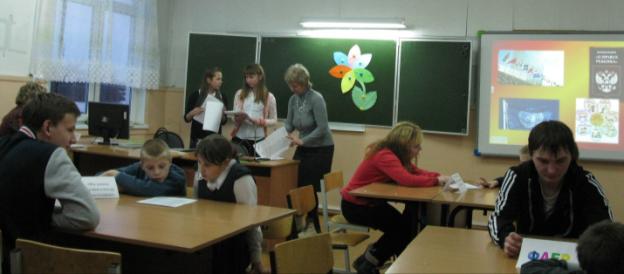 Работа в группах: знакомство с текстом Конвенции о правах ребёнка.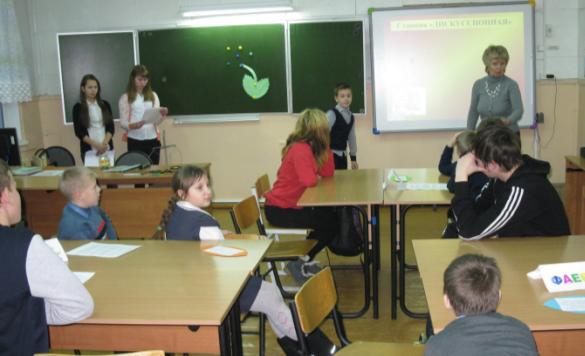 Идёт дискуссия, обсуждение проблемы по предложенной сценке.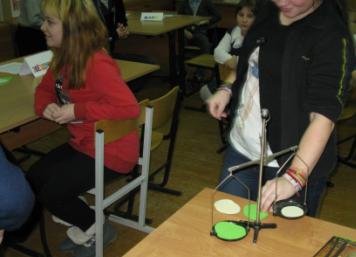 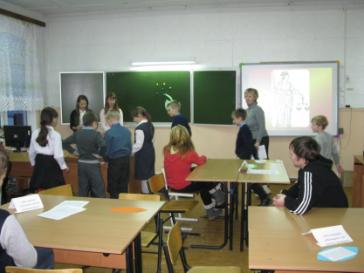 Рефлексия: выбор жетонов по цвету – понравилась или не понравилась прошедшая игра.